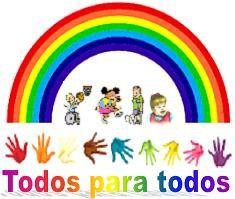 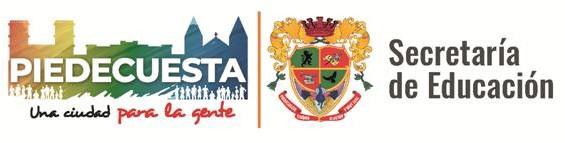 CITACION PADRES DE FAMILIA AL AULA DE APOYO PEDAGÓGICOApreciados Papito, Mamita y/o acudientes, la/el Docente/Profesional de Apoyo Pedagógico, los convoca para conversar sobre su hijo, con el objeto de revisar con ustedes, la situación académica que presenta el estudiante y si es el caso iniciar proceso de atención.FECHA: Día Mes Año         DATOS GENERALES.NOMBRE DEL ESTUDIANTE:  	GRADO: 	JORNADA 	SEDE  	CITACION A:  	MOTIVO DE CITACION:  	FECHA DE ATENCIÓN.DIA: 	MES: 		AÑO: 		Hora:  	LUGAR: AULA DE APOYO PEDAGÓGICODocente /Profesional de Apoyo PedagógicoPapito, Mamita y/o acudientes, la/el Docente/Profesional de Apoyo Pedagógico les agradece el compromiso, apoyo y acompañamiento que le ofrecen a su hijo y/o hija en el proceso de crecimiento personal y académico.